VICTORY ENGLISH FELLOWSHIP                                               October 10, 2021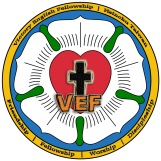       Address: #2 Jiangong 1st Road, Hsinchu.          Website: www.vefellowship.comNote to VEF Friends and Church FamilyThe call of Christ to everyone is to “repent and be baptized in the name of Jesus Christ for the forgiveness of sins”. This call is very real and personal. VEF is here to assist in making that happen. Has that happened in your life? If not, let’s talk and let’s pray. Contact me or Minister Jims (see contact info on back side of this bulletin).  As staff, Minister Jims and I want to be accessible and available to all our VEF family. Please don't hesitate to contact us through Line, FB, or phone for casual conversation, spiritual direction, or other church related activities. Except for Monday, we are at the church office in mornings (8:30-12:00), leaving afternoons and evenings open to meet with people or work from home. Again, don't hesitate to connect with us! We encourage everyone to fellowship with one of our cell groups. Close Christian fellowship is vital for true Christian growth. Cell groups meet regularly for fellowship, food, Bible study, and prayer. Minister Jims can connect you with an appropriate group and/or check out the VEF website for more information. 																Pastor Tom ARE YOU IN NEED OF PRAYER? During our time of fellowship after every service is also a good time for special prayer, whether it be a health crisis, career decision, family situation, or prayer to place your faith in Christ as Lord and Savior of your life.  Every Wednesday, our staff shares in a special time of prayer for VEF needs. If you would like prayer or would like the staff to pray for a friend or relative, your request can be registered at prayer.vefellowship.com. VEF CONTACT INFORMATIONPastor Tom Curry – 0974-163-951 / 03-571-6803 x2224 / tcurry777@gmail.comTransitions Minister Jims Jeong – 03-571-6803 x2226 / jims.vef@gmail.com_______________________________________________________________________________Tithes and Offerings Tithes and offerings can be given to Victory Church in two ways – bank transfer or cash. Bank transfer information: bank code 700; account number is 0061021 0478485. (After making the first transfer, contact Cynthia Su at the administration office (pinfei2@gmail.com) to make sure the transfer was received. Record of giving statements are issued usually once yearly in January or February.Cash contributions can be put in the large wooden box at the back of the sanctuary. Envelopes on the table are provided for your use. Record of giving statements are issued for cash gifts, if properly noted. VEF UPDATES will be posted on LINE, FB and our website. Presently our Sunday service is uploaded on YouTube (https://www.youtube.com/channel/UCqLZcdlYCenwUrs8Qr7SwSA).LINE			Facebook		YouTube		Prayer Requests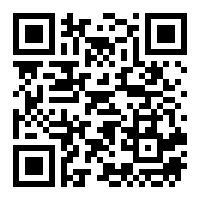 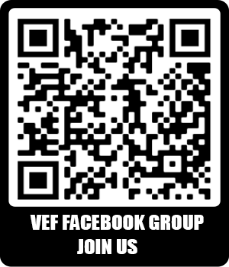 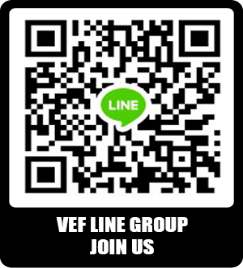 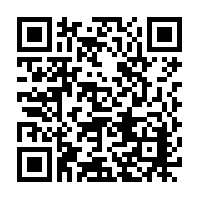 Special Thanks to all who gave of themselves in ministry to make our service today possible: Worship Team, A/V Team, Greeters, Scripture Reader and those serving at the communion table today. Every Tuesday evening, 8 p.m., prayers focusing on world concerns and our church family will be offered through Google Meet. The link will be posted Tuesday afternoon on Line and on FB. Holy Communion Note: We invite all who repent, believe, and are baptized to share of the bread and cup in holy communion. Children and those who have not been baptized can come forward to receive a promise verse.  Morning Service – NEXT SUNDAY – 9:00 a.m. One more giant step back to “normal”! Starting next Sunday, we will again have two services, one at 9 a.m. and the Café VEF at 1:30 (no food allowed yet in the building). We also plan to shift the Sunday School classes to the morning service on that day. Thanks to all for your patience and understanding in this most trying time. Special thanks to Deacon Sam Yang who has worked with Victory leadership in providing wise guidance through all the complicated restrictions. Note to Parents: Please keep in mind that children are not supposed to be up on the worship platform playing with the musical instruments. We want all our children to feel welcome, loved and free, but it is not good for them to be running around in the worship sanctuary, as it is not designed as a play area. It is best for each parent to supervise their own children. Many of our cell groups are still meeting regularly by Zoom, LINE, Google Meets, etc. Please contact Jims or the group contact person to find out how to join. WelcomeCall to WorshipWorship in SongPastoral PrayerAnnouncementsScripture ReadingAmos 5:6-7; 10-15; Hebrews 3:12-19Message: Mark 10:2-9Response Song  Holy CommunionBenedictionTimeGroup NameLeaderContact Number & EmailTHU07:30Men’s BreakfastJeff Case0987-378-323jacase767@gmail.comTHU11:00Korean Women’s GroupHayoungKo 0966-266-041jspaek70@gmail.comTHU19:30Matana CGAngela Chenaannggeellaa8765@gmail.com(for university students)FRI19:30Youth Parents CGTimothy Bethweiting1000@gmail.combethchien@gmail.comFRI19:30Indonesian GroupYehezkiel Yahyayehezkiel.yahya20@gmail.comFRI20:00Emmanuel Group Bih Qui Tiang0966-545-764            bihqui@gmail.comSAT18:00MacKay CGJeff Case0987-378-323jacase767@gmail.comSUN11:00KFCG (Kid-Friendly Cell Group)Manchu Shihmanchu0503@gmail.comSUN11:00Korean GroupJonathan Eun0920-729-307joe003e@hanmail.net